VERBALE RIUNIONE11 Dicembre 2018Luogo riunione: Sala riunioni al secondo piano del DIEF, via Pietro Vivarelli 10, ModenaInizio riunione: ore 18:20Presenti:Blumetti FrancescoFattori MicheleFornasari StefanoGalizia GiulioGasparini AlbertoGianelli AlbertoLasagni FelicianoLoiacono VincenzoMelli RudyPiccirilli GiovanniDe Cicco AntoniaMembro esterno in visita Ing. De Cicco AntoniaSi presenta: Ingegnere industriale, membro della Commissione Industria Dipendenti. Da due anni si occupa di analisi tempi/metodi/documentazione.Nuovo membro Ing. Fornasari StefanoIl nuovo iscritto si presenta: laureato da due anni e mezzo in Ing. Meccanica. Dipendente Tetra Pak nell’area R&D, si occupa di modelli di calcolo industriali. Non ancora iscritto all’ordine.Nuovo membro Ing. Gasparini AlbertoIl nuovo iscritto si presenta: laureato nel 1975 a Bologna in Ing. Meccanica. Iscritto all’ordine dal 1978 come dipendente, all’epoca si occupava di organizzazione dei sistemi produttivi. Dal 1983 libero professionista, poi si approccia all’area brevetti iscrivendosi all’albo nazionale nel 1989 diventando “brevettualista”. Argomenti discussi all’ordine del giorno: Resoconto incontro dei Coordinatori delle Commissioni del 21 novembre 2018 (Fattori)
Le slide della presentazione sono scaricabili dal sito dell’ordine. Ci sono 20 Commissioni. La nostra commissione ha fatto 4 riunioni nel 2018, abbiamo documentazione aggiornata sul sito e stilato verbali per ogni riunione. L’ordine sta pensando di migliorare la comunicazione con un ufficio stampa. Si vorrebbe maggiore presenza sui social. Il Motor show (16 al 19/05/19) si svolgerà tra Marzaglia e Modena e l’ordine vorrebbe partecipare attivamente, si attendono proposte.Resoconto dei presenti dell’assemblea dell’ Ordine.
Si è notato un calo di iscrizioni ed un aumento dei morosi. Sono emersi dubbi sull’affidamento delle riscossioni ad un azienda esterna. E’ emerso anche poco contatto/coinvolgimento dell’Ordine con la Facoltà di Ingegneria di Unimore, nonostante la vicinanza logistica. Il problema del calo di iscrizioni è l’appeal dell’Ordine? FL:Si è menzionato che sarebbe bene capire le ragioni di questo aumento di morosità, se siano tecniche di comunicazione o crescita di disinteresse.
Fattori propone di leggere e commentare il documento “Carta dei servizi dell’Ordine” Secondo seminario sui materiali polimerici del 17/11: resoconto (Piccirilli)
Stessi iscritti dell’evento precedente che indica un positivo interesse ripetuto. Il seminario si è protratto 30 minuti oltre la fine. Si potrebbero portare argomenti sempre più tecnici e verticali.
Si propone di usare il modulo feedback per le richieste dei prossimi argomenti dei seminari. Il prossimo sarà il 12 gennaio 2 febbraio.Terzo evento Talk.Ing del 22/11: resoconto (Melli)
L’evento è stato molto apprezzato dai presenti, sia per i 3 interventi che per il successivo momento di networking. Il nuovo locale è piaciuto molto anche se è stata segnalata difficoltà per il parcheggio.
Melli segnala il problema degli iscritti che non si sono presentati: 7 su un totale di 15 presenti, una percentuale molto alta che arreca problemi organizzativi e di accordi con il locale ospitante. Per il prossimo evento sarà necessario richiedere un pagamento anticipato. Per mantenere l’informalità e la spontaneità dell’evento si proverà a mantenerlo senza CFP, valutando strumenti di ticketing come Eventbrite. Status organizzazione evento sulla blockchain (Galizia/Martinelli/Melli)
Galizia: Sono stati pensati 3 interventi: introduzione generale, criptovalute, altre applicazioni. Per il secondo intervento è stato contattato un Prof. di Milano che richiede un rimborso di € 800, eventualmente sponsorizzabile da una banca. Gli altri 2 interventi sarebbero invece fatti a titolo gratuito. Creare un evento con uno sponsor per rimborsare un relatore mischiandolo con altri 2 a titolo gratuito sembra poco omogeneo. Inoltre la parte più interessante di questo relatore non è quella sulle criptovalute quanto quella sulle applicazioni alle PA.
Gli incaricati valuteranno la possibilità di creare un evento con i 2 relatori a titolo gratuito senza affrontare l’argomento criptovalute.Sportello informativo brevetti: update (Fattori)
Non ha riscosso molto successo: 2 interessati di cui 1 ha annullato l’appuntamento.
Gasparini: forse nella presentazione dello sportello si potrebbe dare enfasi ai dipendenti ed ai diritti sulle invenzioni.
Fattori/Gianelli: Lo scopo dello sportello sperimentale è fornire un supporto primario generale, se così non riceve interesse forse va ripensato.
Fornasari come dipendente lo trova molto interessante e propone di protrarre il servizio prima di valutarlo.
Piccirilli propone di fare un seminario per spiegare i brevetti nella vita dell’Ingegnere.
Il servizio rimane sperimentale per tutto l’inverno e poi si tirano le somme.
Varie ed eventuali (tutti)
Lo Iacono/Gianelli sollevano il problema dell’accesso alle sale riunioni interne al Dipartimento di Ingegneria.Fine riunione: ore 20:15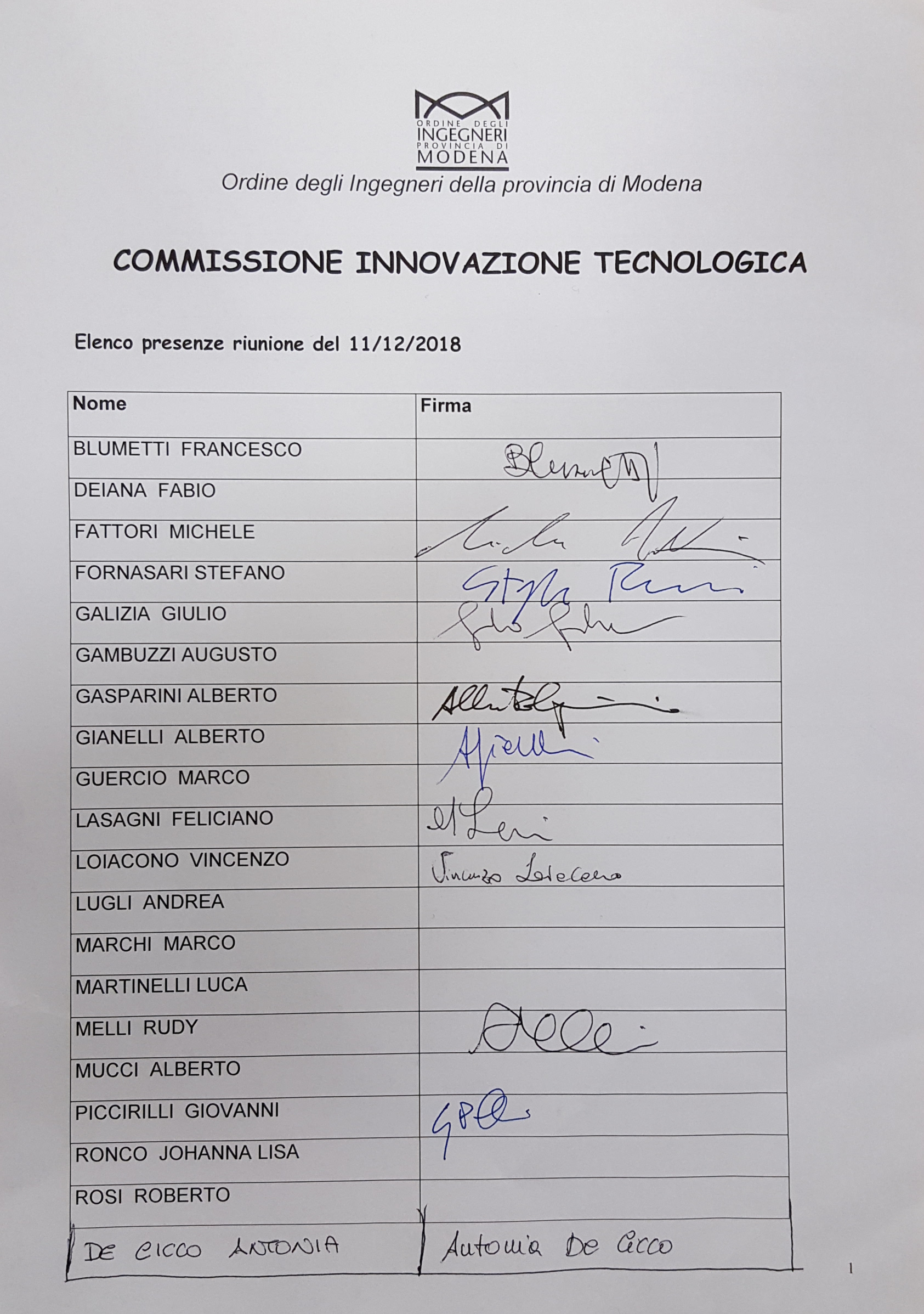 